Лосева Елена Борисовна, преподаватель специальных дисциплин высшей категории (приказ  Департамента О ЯО №02-03/760    от 24.12.2010 г.) 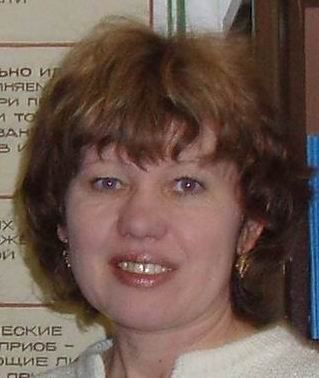 Преподаваемые дисциплины: «Логистика», «Метрология, стандартизация, подтверждение соответствия», «Охрана труда»Педагогический стаж: 22 годаОбразование: Ярославский политехнический институт, инженер-механик.Опыт работы:  работа на промышленном предприятии инженером, затем мастером производственного обучения,  преподавателем спец. дисциплин.Профессиональное кредо: Учиться, учиться, учитьсяНаграды и звания:Почетная грамота Министерства образования и науки РФ, приказ от 16.11.2005 г. Повышение квалификации и стажировки (последние 5 лет):Научно-методическая и исследовательская работа (доклады, выступления, печатные издания на региональном и федеральном уровне) педагога и его студентовДополнительная информация:  Являюсь инженером по охране труда и технике безопасности в колледже; Классным руководителем в гр. специальности «коммерция»;УчреждениеНаправление подготовкиГодДепартамент обр. ЯОКонтроль результатов образовательного процесса2010 г.Место ДействиеГод1 местоОбластной заочный конкурс проектно-исследовательских работ среди студентов ОУ СПО ЯО2014 декабрьлауреаты Конкурс по «Охране труда» и «Безопасности жизнедеятельности»ежегодно3 местоКонкурс по «Охране труда» и «Безопасности жизнедеятельности»2015 г.